Astronomy Assessment and TPS Questions:Motion of Extrasolar PlanetsGiven the location marked with the dot on the star’s radial velocity curve, at what location (A-D) would you expect the planet to be located at this time? Given the location marked with the dot on the star’s radial velocity curve, at what location (A-D) would you expect the planet to be located at this time?To answer the next two questions use the graphs shown below showing the radial velocity versus time for four stars (A-D) that have extra-solar planets orbiting them.From which star would we receive light red-shifted the least?Which star has an extra-solar planet with the shortest orbital period?Assume that the stars are identical and are orbited by identical planets.  For which case would you expect the planet to be orbiting closest to the star? An exoplanet system containing two exoplanets is shown at right.  You can see the transits of both planets from Earth.  Graphs A and B below provide two possible graphs of the observed brightness of the star vs time. Which graph best corresponds with the system?  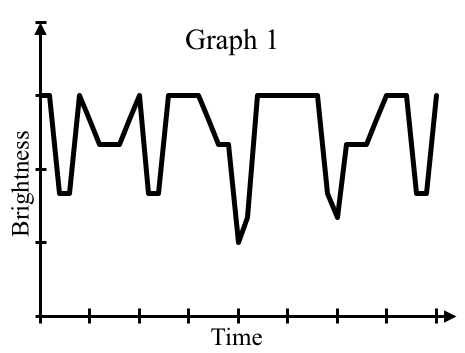 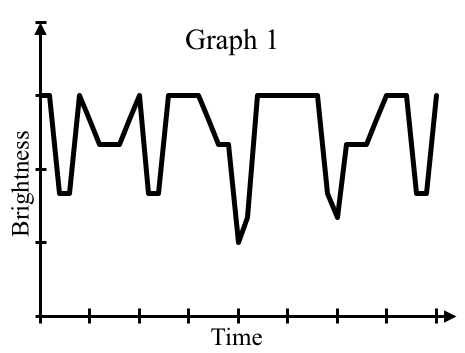 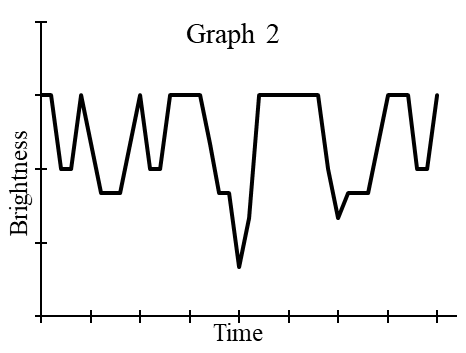 Below are two graphs (A and B) which each indicates the presence of one or more extrasolar planet orbiting a star.  Use these graphs to answer the next four questions.Graph AWhich graph(s) demonstrates that we can detect the presence of extrasolar planets by observing changes in the light we receive from a star. Only Graph AOnly Graph BBoth graphsNeither graphWhich of the graphs indicates the presence of a planet with an orbital period equal to Earth’s orbital period about the Sun? Only Graph AOnly Graph BBoth graphsNeither graphWhich of the following is the most correct regarding the situation illustrated in Graph A? There is only one extrasolar planet orbiting the starThere is a small extrasolar planet that is close and a large extrasolar planet that is far from the starThere is a large extrasolar planet that is close and a small extrasolar planet that is far from the star There is a small extrasolar planet and a large extrasolar planet which are the same distance away from the starThere are three extrasolar planets orbiting the star Three different extrasolar planet systems (A, B, and C) are shown below.  The masses of the planets and stars are provided along with the distance between them.  Which star will give off light with the smallest Doppler shift?Consider the graph shown below that depicts the light from a star with two exoplanets orbiting it.  Which of the locations identified on the graph below (1, 2 and 3) correspond with the time when one planet is completely in front of the star while the second planet is only partially in front of the star? 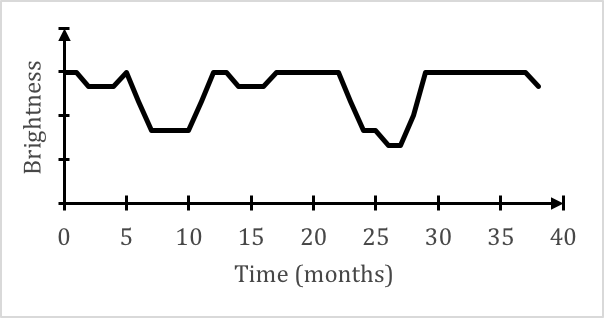 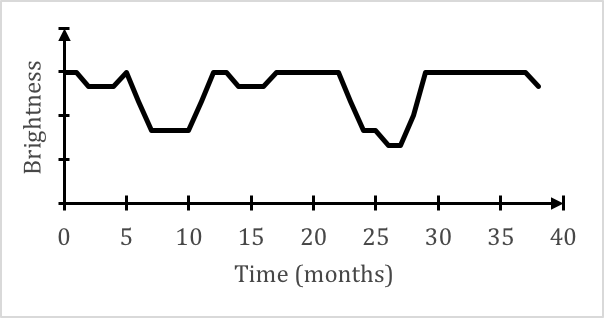 location 1location 2location 3none of the locationsThe two graphs at right each show the change in light from a star that is orbited by an extrasolar planet.  One graph corresponds with a large extrasolar planet that is close to its star, and the other graph corresponds with a small extrasolar planet that is far from its star.  Which of the following statements best describes an error in how one or both of the graphs are drawn.The dips for the large extrasolar planet are to shallowThe dips for the small extrasolar planet are too wideThe sides of the dips are too steepThe graphs are drawn correctly for the information givenGiven the location marked on the star's radial velocity curve, at which location in the planet's orbit would you expect the planet to be? 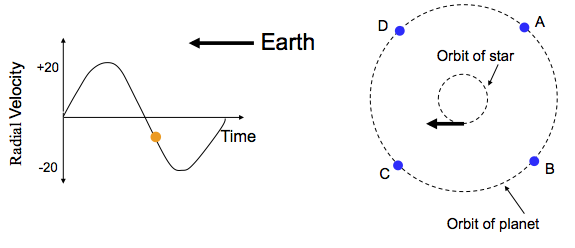 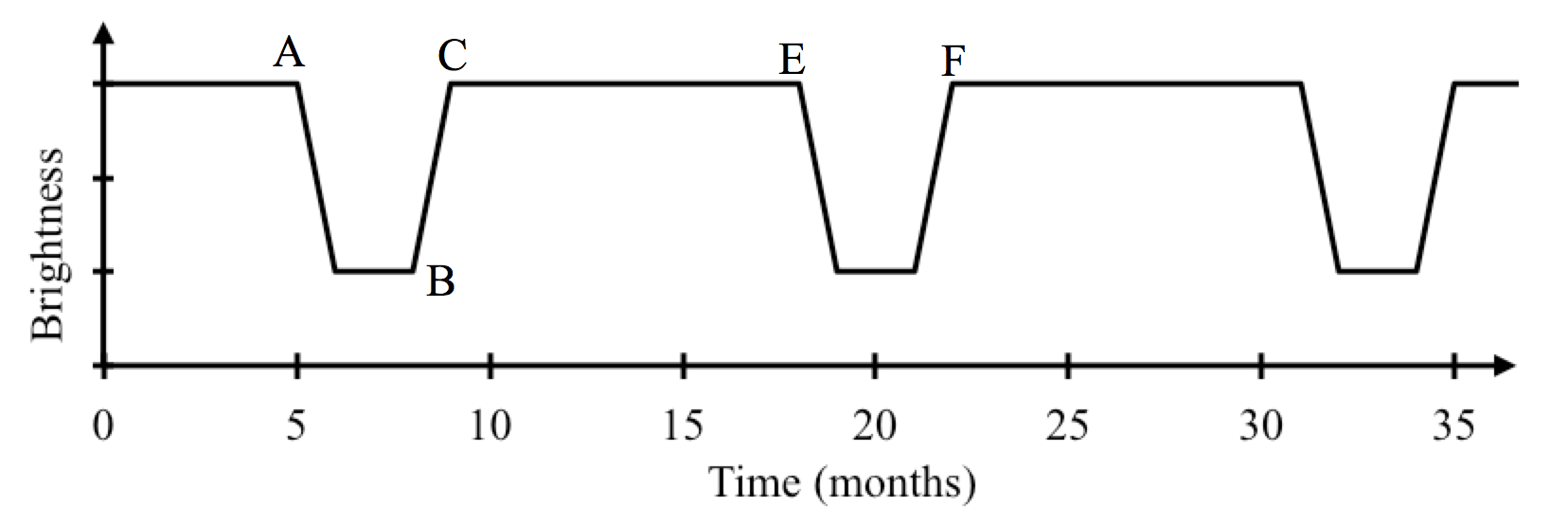 From ____ to ____, the leading edge of the exoplanet first starts to cross nearest edge of its parent star to just starting to cross the far edge of its parent star. A to BB to CA to CC to EE to FFrom ____ to ____, the exoplanet does not block any light from its parent star. A to BB to CA to CC to EE to FFrom ____ to ____ , the exoplanet goes through one full orbit of its parent star. A to CA to BC to EA to EA to FHow does the planet’s location in orbit relate to the star’s location in orbit?The planet is always on the same side of the orbit as the starThe planet is always on the opposite side of the orbit as the starThe planet’s location always is independent of the star’s location in orbitHow does the direction of the planet’s orbit relate to the direction of the star’s orbit?If the planet orbits counterclockwise then the star orbits clockwiseIf the planet orbits clockwise then the star orbits counterclockwiseIf the planet orbits counterclockwise then the star also orbits counterclockwise In an extrasolar planet system, which takes longer to complete one orbit?The starThe planetThey take the same amount of time.In an extrasolar planet system, what takes longer to complete one orbit?The star, because it is moving slowerThe planet, because it has a larger orbitThey both take the same amount of time to complete one orbitIn an extrasolar planet system, what moves faster?The star The planetThey both move at the same speedPlanet Uno is orbiting Star Q. Which of the following would take the greatest amount of time?The orbital period for Planet UnoThe orbital period for Star QTheir orbital periods take the same amount of time.The planet and star in an orbital system are always________.located opposite each otheron the same side of the orbitchanging positions, so one year they could be opposite and the next they’re notorbiting in opposite directionsMore than one of the above is correctHow will a star and its orbiting planet move relative to each other?They will always move in the same direction.They will always move closer to each other.They will always move in opposite directions.None of the aboveA planet in a solar system will orbit around _______.the center of the starthe center of massthe midpoint between the star and the planetWhat would best describe the orbit of an extra-solar planetary system?The planet orbits around the starThe star orbits around the planetThey both orbit a common center of massNone of the aboveWhere would the center of mass be for an orbiting system consisting of the Sun and your backpack?Halfway between the 2 objectsInside of the SunInside of the backpack None of the aboveIn an extra-solar planetary system, which of the following is always the same for the planet and the star?Orbital periodDirection of motionLocation in orbitSpeedMassIf a star’s light is neither redshifted nor blueshifted, the planet is movingtoward Earth.away from Earth.perpendicular to your line of sight from Earth.independent of the motion of the star.How must the plane of the orbits in an extra-solar planetary system be oriented if we are never able to detect a Doppler shift in the star’s light?It must be very far from EarthIt must be parallel to the line of sight from EarthIt must be perpendicular to the line of sight from EarthIt must be small in diameter compared to its distance from EarthWhile watching a planet orbiting a star, you notice that the Doppler shift in the light of the star is becoming increasingly blueshifted. What must be happening to cause this?The star’s speed is increasing toward youThe star’s speed is increasing away from youThe star’s speed is decreasing toward youThe star’s speed is decreasing away from youUse the graphs below to answer the following three questions.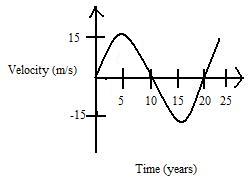 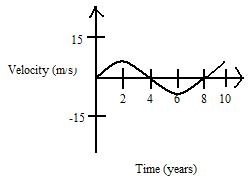 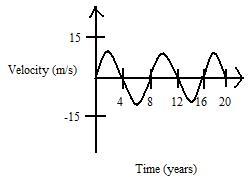 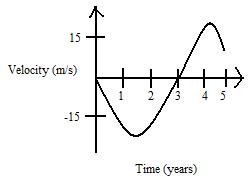 Use the radial velocity curves above to answer this question. Which star appears to have the largest Doppler shift? Use the radial velocity curves above to answer this question. Which star has the shortest orbital period? ABCDMore than one of the aboveUse the radial velocity curves above to answer this question. Rank the stars’ orbital periods from largest to smallest.D>A>B>CA>B=C>DD>A=B>CA>B>C>D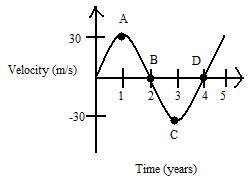 Use the above graph to answer the question. How long is this star’s orbit?1 year2 years3 years4 years 5 yearsUse the above graph to answer the question. At what point (A-D) is the star’s light blueshifted the most?In the diagram above, when the planet is in position D where is the star?Position 1Position 2Position 3Position 4In the diagram above, an observer on Earth would notice the greatest redshift in the star’s light while the planet is at which position in orbit?ABCDUsing the radial velocity graphs for Stars A-D (which all have one planet orbiting them), which of the stars would you expect to be located on the opposite side of its orbit compared to its companion planet?Star AStar BStar CStar DAll of the aboveUsing the radial velocity graphs for Stars A-D (which all have one planet orbiting them), from which star would you observe the smallest blueshift?Star AStar BStar CStar DCannot be determined from information providedUsing the radial velocity graphs for Stars A-D (which all have one planet orbiting them), which star has the shortest orbital period?Star AStar BStar CStar DCannot be determined from information providedUsing the radial velocity graphs for Stars A-D (which all have one planet orbiting them), which star has the planet with the longest orbital period?Star AStar BStar CStar DCannot be determined from information providedIn an extrasolar planet system, a star with a negative radial velocity will be_______ while its planet is moving_______.blueshifted, away from Earthblueshifted, toward Earthredshifted, away from Earthredshifted, toward EarthWhich of the following results in the largest Doppler shift?A very high mass planet, a high mass star, and a large distance between the twoA very high mass planet, a low mass star, and a large distance between the twoA very high mass planet, a low mass star, and a small distance between the twoA low mass planet, a low mass star, and a large distance between the twoA high mass planet, a high mass star, and a small distance between the twoWhich combinations of characteristics for an extrasolar planet system would cause a star to experience a large Doppler shift?It is a low mass star with a small mass planet orbiting close to the starIt is a high mass star with a small mass planet orbiting far away from the starIt is a low mass star with a large mass planet orbiting close to the starIt is a high mass star with a large mass planet orbiting far away from the starWhile watching a planet orbiting a star, you notice that the Doppler shift in the light of the star is becoming increasingly blueshifted. If you come back to observe this system again ½ of a period later, what will be happening?The planet’s speed will be increasing toward youThe planet’s speed will be increasing away from youThe planet’s speed will be decreasing toward youThe planet’s speed will be decreasing away from youYou are observing an extrosolar planet system where there is a large-mass planet that is in a close orbit around a low-mass star. If the planet is moving away from you, which of the following will be correct?The star’s light will be slightly redshiftedThe star’s light will be slightly blueshiftedThe star’s light will be blueshifted by a large amountThe star’s light will be redshifted by a large amountWhile watching a planet orbiting a star, you notice that the Doppler shift in the light of the star is becoming increasingly blueshifted. What must be happening?The planet’s speed is increasing toward youThe planet’s speed is increasing away from youThe planet’s speed is decreasing toward youThe planet’s speed is decreasing away from you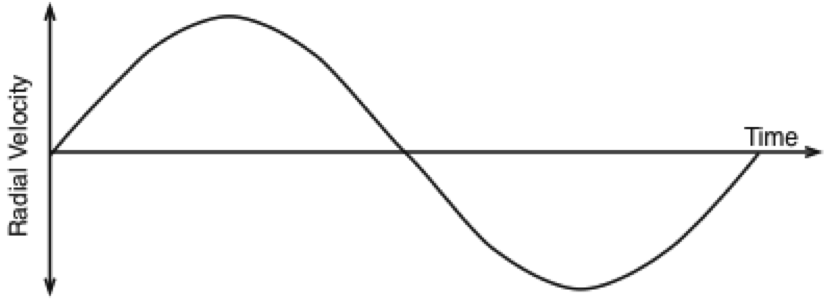 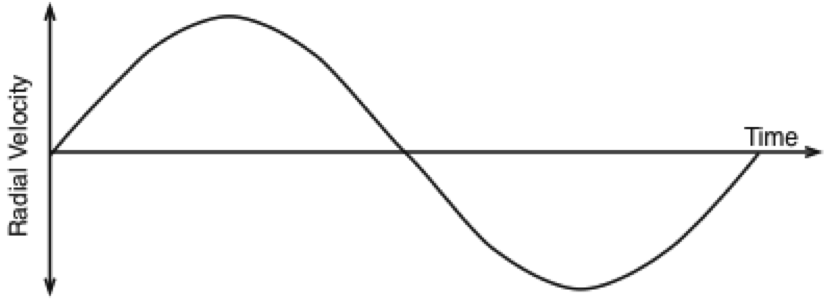 Use the diagram above to answer the question. At which point on the curve is the light of the star the most redshifted?1234More than one of the aboveUse the diagram above to answer the question. At which point on the curve is the light of the star neither redshifted nor blueshifted?1234More than one of the aboveUse the diagram above to answer the question. At which point is the light of the star the most blueshfited?1234More than one of the aboveUse the figure above to answer the following 2 questions.Using the radial velocity graph for Star A (which has one planet orbiting it), at the time indicated by the arrow, where is Star A?At the point in its orbit that is farthest from EarthAt the point in its orbit that is closest to EarthHalfway between its closest and farthest points from EarthCannot be determined from the information providedUse the radial velocity graph for Star A (which has one planet orbiting it). Star A is at the time indicated by the arrow. How long will it be until its planet reaches the same point in its orbit?About 3 yearsAbout 1.5 yearsAbout 6 yearsThe planet is already at the same point in its orbitCannot tell from information providedUse the graphs below to answer the following question.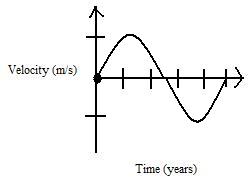 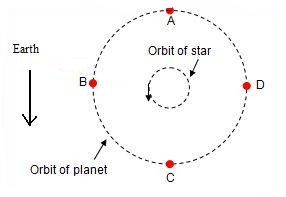 For the location marked on the radial velocity graph, at what position (A-D) would you find the planet?Use the diagrams above to answer the question. The point marked by 4 on the star’s radial velocity curve corresponds with which location of the planet in the orbit?ABCDUse the diagrams above to answer the question. The location marked by D on the planet’s orbit corresponds with which point on the star’s radial velocity curve?1234Use the diagrams above to answer the question. The planet is moving away from Earth at which interval in time shown on the star’s radial velocity graph?Between 1&2Between 2&3Between 3&4To answer the next two questions use the graphs shown above showing the radial velocity versus time for four stars (A-D) that have extra-solar planets orbiting them.Use the graphs above to answer this question. Assume that the stars are identical and the planets are equally distant from their respective stars. For which case would you expect the planet to be the most massive?ABCDInsufficient information to answer Imagine you are observing an extrasolar planet system including Star Alpha and Planet Lambda. One year on Planet Lambda is 6 Earth months. From the redshift in the light from Star Alpha, you determine that the star has a radial velocity of 100 m/s. Which of the following could be the radial velocity of Planet Lambda 3 Earth-months later?100 m/s-100 m/s200 m/s-200 m/sNone of the above  